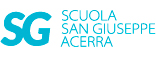           ATTIVITA’ DIDATTICA PER MARTEDI’ 21  APRILE                      CLASSE QUINTAGEOGRAFIA:”La CALABRIA”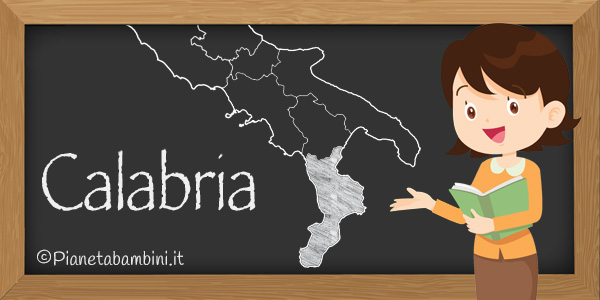 Studia a pag.178/179 del sussidiario di geografiaCompleta  pag.70 del libro Comp.Geog.Guarda questo simpatico video realizzato daalcuni tuoi coetanei.https://www.youtube.com/watch?v=LQT7WmclJAkITALIANO/TESTO:”DESCRIVERE SENTIMENTI”Vai a pag.23 del libro Scritture,leggi il branoe verifica le tue competenze scrivendo sulquaderno rosso il testo utilizzando i dati sensoriali.(Inviami il testo sulla mail)MATEMATICA/MISURE: “COSTO UNITARIO E                                                        COSTO TOTALE”Continua ad esercitarti con queste misure,risolvendo i problemi di pag.254 n.3/4 delsussidiario di matematica e pag.109 del libro Comp.mat. n.9.Attento/a:lavora bene ricopiando il testo sul quaderno di matematica. Segui tutto  ilprocedimento per risolvere un problema:DATI-OPERAZIONI-(in riga con le marche ein colonna)-RISPOSTA.(Inviami i problemi sulla mail personale)Sei ad un passo dal traguardo,non mollare ora!TVBLa tua maestra